Расписание уроков 11 «Б» с 18.05.2020 по 23.05.2020Понедельник 18.05.2020Вторник 19.05.2020Среда 20.05.2020Четверг 21.05.2020Пятница 22.05.2020Суббота 23.05.2020Понедельник 25.05.2020Вторник 26.05.2020Математика.Повторение	https://www.uchportal.ru/video/по ссылке есть видеоуроки разбора и решений заданий из ЕГЭ!!!!Вычислить площади поверхностей многогранников, представленных на чертежахРасписаниеРасписаниеТема урокаКлассная работаДомашняя работаПримечание1.2.2История История2. СССР в 1920–1930-е гг.3. Великая Отечественная война. 1941-1945 г.г.Изучить теоретический материал: https://uchitel.pro/история-россии-предмет/ по темам:Новая экономическая политикаОбразование СССРИндустриализация. Коллективизация сельского хозяйстваНачало стахановского движенияКультурная революция в СССРИ.В. Сталин. Массовые репрессииНачало Второй мировой войныВеликая Отечественная война 1941-1945 гг.ВОВ: Битва за МосквуСталинградская битва. Битва на Курской дугеСоветский тыл в годы войныКультура в годы Великой Отечественной войныУчебник История России пар. 14-25Выполнить тестыБудут выложены в РИД 18.05.выслать в  РИД 18.05 до 12-003.ЛитератураОбобщающее повторение Критерии проверки и оценивания выполнения заданий с развернутым ответом 17.1-17.4В классе: изучение критериев оцениванияДома: самопроверка сочинения по критериям 4.1-4.5  4Английский языкРазвитие лексико-грамматических навыков Смотри  папку «Вариант12-15» https://yadi.sk/d/vgaPHD5HeXs5kw Вариант 12 –только  «Грамматика и лексика»Вариант 13- только «Грамматика и лексика»Прислать к 19.05.20205.МатематикаОбобщающее повторениеhttps://neznaika.info/ege/matem/p/https://onlinetestpad.com/ru/test/820-test-k-egeРасписаниеРасписаниеТема урокаКлассная работаДомашняя работаПримечание1ХимияСтроение вещества. Химическая связь. Типы кристаллических решёток.Валентность. Степень окисления.Учебник. 11 класс. Химия. Габриелян.  П. 3-6,. + записи в тетради.Сборник для подготовки к ЕГЭ. Доронькин.Повторить материал по теме.Для самоконтроля ответить на вопросы после параграфов.Выполнить контрольное задание из сборника для подготовки к ЕГЭ.Из сборника для подготовки к ЕГЭ (Доронькин) письменно сделать вопросы. Вариант 1 (Стр 116) Часть 1. Вопр. 3.4Вариант 2 (Стр 129) Часть 1. Вопр. 3,4Вариант 3 (Стр. 143) Часть 1. Вопр 3,42МатематикаИтоговая контрольная работа в формате ЕГЭБАЗА https://yandex.ru/tutor/subject/variant/?variant_id=129профильhttps://5splusom-school.ru/variant/574/1/2выслать на почту3ФизикаПодготовка к ЕГЭКонференция в zoom19 мая с 10:30 до 11:00Идентификатор 301 067 9452Пароль  1 Решить тренировочный вариант №5 Статградаhttps://yandex.ru/tutor/subject/variant/?variant_id=151 Прислать вопросы  по непонятным заданиям на электронную почту учителя физики  4МатематикаИтоговая контрольная работа в формате ЕГЭБАЗА https://yandex.ru/tutor/subject/variant/?variant_id=129профильhttps://5splusom-school.ru/variant/574/1/2выслать на почту5Биология.Отработка навыков решения задач по генетике (неполное доминирование, множественный аллелизм, наследование признаков, сцепленных с полом)Записи в тетради по данной темеРешить задачи по генетикеРешенные задачи отправить 19.05 до 13.00 6Англ. Яз.Развитие навыка письменной речи Смотри  папку «Вариант12-15» https://yadi.sk/d/vgaPHD5HeXs5kw Вариант 12 –только  «Письмо» (задание 39)Вариант 13- только «Письмо» (задание 39)Прислать к 22.05.2020РасписаниеРасписаниеТема урокаКлассная работаДомашняя работаПримечание1.2.2История История3.Великая Отечественная война. 1941-1945 г.г.4. СССР в послевоенные годы (1945-1980г.г.)Изучить теоретический материал: https://uchitel.pro/история-россии-предмет/ по темам:Партизанское движениеСССР в антигитлеровской коалицииИзгнание захватчиков с советской землиИтоги Великой Отечественной войныСоветские полководцы. Г.К. ЖуковКавказская битва (1942-1943)Послевоенное восстановление хозяйства«Оттепель»XX съезд КПСС. Н.С. Хрущев«Застой». Л.И. БрежневИдеологические кампании конца 1940-х гг.Холодная война 1946 — 1991 гг.Экономические реформы 1950-1960-х гг.Конституция СССР 1977 г.Мировая социалистическая системаРазрядка. Политика «разрядки»Учебник История России пар. 26-38Выполнить тестыБудут выложены в РИД 20.05.выслать в  РИД 20.05 до 12-00  3Математикаанализ работыhttps://neznaika.info/ege/matem/b/ВСЕМ решить вариант 19выслать на почту4Обществознание3.Социальные отношенияhttps://infourok.ru/prezentaciya-po-obschestvoznaniyu-na-temu-socialnaya-struktura-i-socialnie-otnosheniya-klass-profil-2085031.html3. 3.1Социальная стратификация и мобильность3.2 Социальные группы3.3 Молодёжь как социальная группа3.4 Этнические общности3.5 Межнациональные отношения, этносоциальные конфликты, пути их разрешения3.6 Конституционные принципы (основы) национальной политики в Российской Федерации3.7 Социальный конфликт3.8 Виды социальных норм3.9 Социальный контроль3.10 Семья и брак3.11 Отклоняющееся поведение и его типы3.12 Социальная роль3.13 Социализация индивидаВ учебнике 10 класса пар.14-19Выполнить тестБудет выложен в Рид 20.05 Выслать в РИД до 13-005.ХимияКлассификация неорганических соединений. Основные классы неорганических соединений и их свойства.Классификация неорганических веществhttps://newsvideo.su/education/video/25167http://tepka.ru/himiya_8/index.htmlУчебник Химия 8 класс Габриелян. П.39,40,41,42.Сборник для подготовки к ЕГЭ. Доронькин.Повторить материал по теме.Выполнить контрольное задание из сборника для подготовки к ЕГЭИз сборника для подготовки к ЕГЭ (Доронькин) письменно сделать вопросы. Вариант 1 (Стр 116) Часть 1. Вопр. 5,6,7,8,9,10Вариант 2 (Стр 129) Часть 1. Вопр. 5,6,7,8,9,10,6Химия (э)Классификация органических соединений. Основные классы органических веществ и их свойства. Качественные реакции.Классификация органических соединений.https://www.youtube.com/watch?v=uYYU-giniY4http://tepka.ru/himiya_10/index.htmlУчебник Химия 10 класс Габриелян.Повторить материал по теме.Выполнить контрольное задание из сборника для подготовки к ЕГЭИз сборника для подготовки к ЕГЭ (Доронькин) письменно сделать вопросы. Вариант 1 (Стр 116) Часть 1. Вопр. 11,12,13,14,15,16,17,18.РасписаниеРасписаниеТема урокаКлассная работаДомашняя работаПримечание1ОбществознаниеПравоhttps://infourok.ru/prezentaciya-po-obschestvoznaniyu-podgotovka-k-ege-pravo-i-ego-rol-v-zhizni-obschestva-807080.html5.1Право в системе социальных норм5.2 Система российского права. Законотворческий процесс5.3 Понятие и виды юридической ответственности5.4 Конституция Российской Федерации. Основы конституционного строя Российской Федерации5.5 Законодательство Российской Федерации о выборах5.6 Субъекты гражданского права.5.7 Организационно-правовые формы и правовой режим предпринимательской деятельности5.8 Имущественные и неимущественные права5.9 Порядок приёма на работу. Порядок заключения и расторжения трудового договора5.10 Правовое регулирование отношений супругов. Порядок и условия заключения и расторжения брака5.11 Особенности административной юрисдикции5.12 Право на благоприятную окружающую среду и способы его защиты5.13 Международное право (международная защита прав человека в условиях мирного и военноговремени)5.14 Споры, порядок их рассмотрения5.15 Основные правила и принципы гражданского процесса5.16 Особенности уголовного процесса5.17 Гражданство Российской Федерации5.18 Воинская обязанность, альтернативная гражданская служба5.19 Права и обязанности налогоплательщика5.20 Правоохранительные органы. Судебная системаУчебник 10 класс Обществознание пар.25-29Выполнить тестБудет выложен в Рид 21.05 Выслать в РИД до 11-002.Русский языкОбобщающее повторение Упражнения в написании сочинений по предложенным текстамВ классе: написание сочинения в формате ЕГЭ по тексту Н. И. Пирогова (вар.13)Дома: закончить работу над сочинением3БиологияОтработка навыков решения задач по генетике (сцепленное наследование признаков, решение задач на наследование летальных генов)Записи в тетради по данной темеРешить задачи по генетикеРешенные задачи отправить 21.05 до 13.00  4ЛитератураОбобщающее повторениеКритерии проверки и оценивания выполнения заданий с развернутым ответом 17.1-17.4В классе: проверка сочинения по критериям 4.1-4.5 (Пример сочинения будет выставлен в РИДе)Дома: закончить проверку сочинения5ФизикаПодготовка к ЕГЭКонференция в zoom 21 мая с 12:15 до 12:30Идентификатор 301 067 9452Пароль  1Решить тренировочный вариант №5 Статградаhttps://yandex.ru/tutor/subject/variant/?variant_id=151Прислать вопросы  по непонятным заданиям на электронную почту учителя физики6МатематикаПодготовка к ЕГЭ геометрические задачи на вычисление площадей поверхностейhttps://infourok.ru/material.html?mid=132251https://videouroki.net/tests/obiomy-ghieomietrichieskikh-tiel.htmlhttps://testedu.ru/test/matematika/11-klass/tela-vrashheniya.htmlРасписаниеРасписаниеТема урокаКлассная работаДомашняя работаПримечание12.2.ОбществознаниеОбществознаниеПолитикаhttps://multiurok.ru/files/prezentatsiia-dlia-podgotovki-k-ege-po-obshchest-2.html Политика4.1 Понятие власти4.2 Государство, его функции4.3 Политическая система4.4 Типология политических режимов4.5 Демократия, её основные ценности и признаки4.6 Гражданское общество и государство4.7 Политическая элита4.8 Политические партии и движения4.9 Средства массовой информации в политической системе4.10 Избирательная кампания в Российской Федерации4.11 Политический процесс4.12 Политическое участие4.13 Политическое лидерство4.14 Органы государственной власти Российской Федерации4.15 Федеративное устройство Российской ФедерацииОбращаю внимание, что в презентации указаны 83 субъекта РФ. Но с  18 марта 2014 года, в состав РФ вошла Республика Крым.и г. Севастополь – третий город федерального значения. Таким образом, на сегодняшний день в РФ – 85 субъектов.Учебник 10 класс – пар.20-24 Выполнить тестБудет выложен в Рид 22.05 Выслать в РИД до 11-003МатематикаТипичные ошибки при сдачи ЕГЭhttps://infourok.ru/prezentaciya-nekotorie-oshibki-ege-po-matematiki-2253665.htmlизучить материал презентации4Англ. Яз.Развитие навыка аудированияСмотри  папку «Вариант12-15» https://yadi.sk/d/vgaPHD5HeXs5kw +http://nobr.ru/files/ege-2020-2 (аудирование)Вариант 14 –только «Аудирование»Вариант 15- только «Аудирование»Прислать к 25.05.20205ИнформатикаПовторение темы «Анализ информационных моделей (графы)»https://youtu.be/fVXXFZzer40Повторение темы «Базы данных»https://youtu.be/Ju2DHvnjrkcРешитьВариант #04052020.pdf6ИнформатикаПовторение темы «Кодирование информации»https://youtu.be/4taGQmScI0wПовторение темы «Алгоритмы для исполнителей»https://youtu.be/H5ZCBTtQ66U7.МатематикаПодготовка к ЕГЭ https://mathb-ege.sdamgia.ru/https://uchitelya.com/geometriya/69253-prezentaciya-klyuchevye-zadachi-po-stereometrii-11-klass.htmlрешить вариант 7 своего уровняРасписаниеРасписаниеТема урокаКлассная работаДомашняя работаПримечание1ЛитератураОбобщающее повторение Критерии проверки и оценивания выполнения заданий с развернутым ответом 17.1-17.В классе: комментарий к критериям проверки и оценивания (видеоконсультация)Дома: самостоятельная работа с тестами2-33Русский языкОбобщающее повторениеВ классе: видеоконсультация (вопросы по тестам и сочинению)Дома: самостоятельная работа с тестами и текстами для сочинения4ФизикаПодготовка к ЕГЭКонференция в zoom23 мая с 9:30 до 10:00Идентификатор 301 067 9452Пароль  1	Решить вариант №4 Статградаhttps://yandex.ru/tutor/subject/variant/?subject_id=4&variant_id=150Прислать вопросы  по непонятным заданиям на электронную почту учителя физики5БиологияОтработка навыков решения задач по гаметогенезуЗаписи в тетради по данной темеРешить задачи по молекулярной биологииРешенные задачи отправить 23.05 до 13.006БиологияОтработка навыков решения задач по циклам развития растений (водоросли, мхи, папоротники)Записи в тетради по данной темеРешить задачи по молекулярной биологииРешенные задачи отправить 23.05 до 13.00 РасписаниеРасписаниеТема урокаКлассная работаДомашняя работаПримечание1.2.2История История5. Перестройка 1985 — 1991 гг.6. Российская Федерация 1991-2012 г.г. Изучить теоретический материал::https://uchitel.pro/история-россии-предмет/ по темам:«Перестройка» 1985 — 1991 гг.Формирование многопартийностиСССР в мировых и региональных кризисах и конфликтахПротиворечия и неудачи стратегии ускоренияРазвитие советской культуры в 1950-1980-х гг.Демократизация политической жизниКризис власти. Августовский путчМихаил Сергеевич ГорбачёвРаспад СССР. Образование СНГКультура советского обществаОбразование Российской ФедерацииПолитический кризис сентября — октября 1993 г.Общественно-политическое развитие России во второй половине 1990-х гг.Конституция РФ 1993 г. Б.Н. ЕльцинПереход к рыночной экономикеРоссийская Федерация в 2000-2012 гг.Россия в мировых интеграционных процессахУчебник История России пар. 39-48Выполнить тестыБудут выложены в РИД 25.05.выслать в  РИД 25.05 до 11-003.ЛитератураОбобщающее повторениеВ классе: особенности выполнения  заданий с развернутым ответом ограниченного объема 8, 9, 15, 16 (видеоконсультация)Дома: самостоятельная работа с тестами  4Английский языкРазвитие навыка чтенияСмотри  папку «Вариант12-15» https://yadi.sk/d/vgaPHD5HeXs5kw Вариант 14–только  «Чтение»Вариант 15- только «Чтение»Прислать к 26.05.20205.МатематикаПодготовка к ЕГЭ https://mathb-ege.sdamgia.ru/https://kopilkaurokov.ru/matematika/presentacii/priezientatsiia-rieshieniie-uravnienii-povtorieniie-11-klassрешить вариант 9 своего уровняРасписаниеРасписаниеТема урокаКлассная работаДомашняя работаПримечание1ХимияКлассификация химических реакций в органической и неорганической химии.Учебник 11 класс Химия. Габриелян. П. 13-14.http://tepka.ru/himiya_8/index.htmlУчебник Химия 8 класс Габриелян.http://tepka.ru/himiya_10/index.htmlУчебник Химия 10 класс Габриелян.Повторить материал по теме.Для самоконтроля ответить на вопросы после параграфов.Выполнить контрольное задание из сборника для подготовки к ЕГЭ.Из сборника для подготовки к ЕГЭ (Доронькин) письменно сделать вопросы. Вариант 1 (Стр 116) Часть 1. Вопр. 19,Вариант 2 (Стр 129) Часть 1. Вопр. 19Вариант 3 (Стр. 143) Часть 1. Вопр 192МатематикаПодготовка к ЕГЭ https://mathb-ege.sdamgia.ru/решить вариант 11 своего уровня3ФизикаПодготовка к ЕГЭКонференция в zoom26 мая с 9:30 до 10:00Идентификатор 301 067 9452Пароль  1	Решить вариант №4 Статградаhttps://yandex.ru/tutor/subject/variant/?subject_id=4&variant_id=150Прислать вопросы  по непонятным заданиям на электронную почту учителя физики4МатематикаПодготовка к ЕГЭ https://mathb-ege.sdamgia.ru/решить вариант 13 своего уровня5Биология.Отработка навыков решения задач по циклам развития растений (голосеменное и покрытосеменные)Записи в тетради по данной темеРешить задачи по молекулярной биологииРешенные задачи отправить 26.05 до 13.00 6Англ. Яз.Развитие лексико-грамматических навыковСмотри  папку «Вариант12-15» https://yadi.sk/d/vgaPHD5HeXs5kw Вариант 14 –только  «Грамматика и лексика»Вариант 15- только «Грамматика и лексика»Прислать  26.05.2020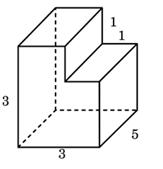 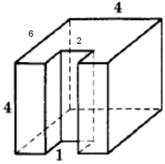 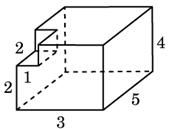 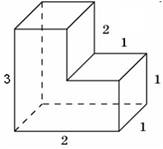 